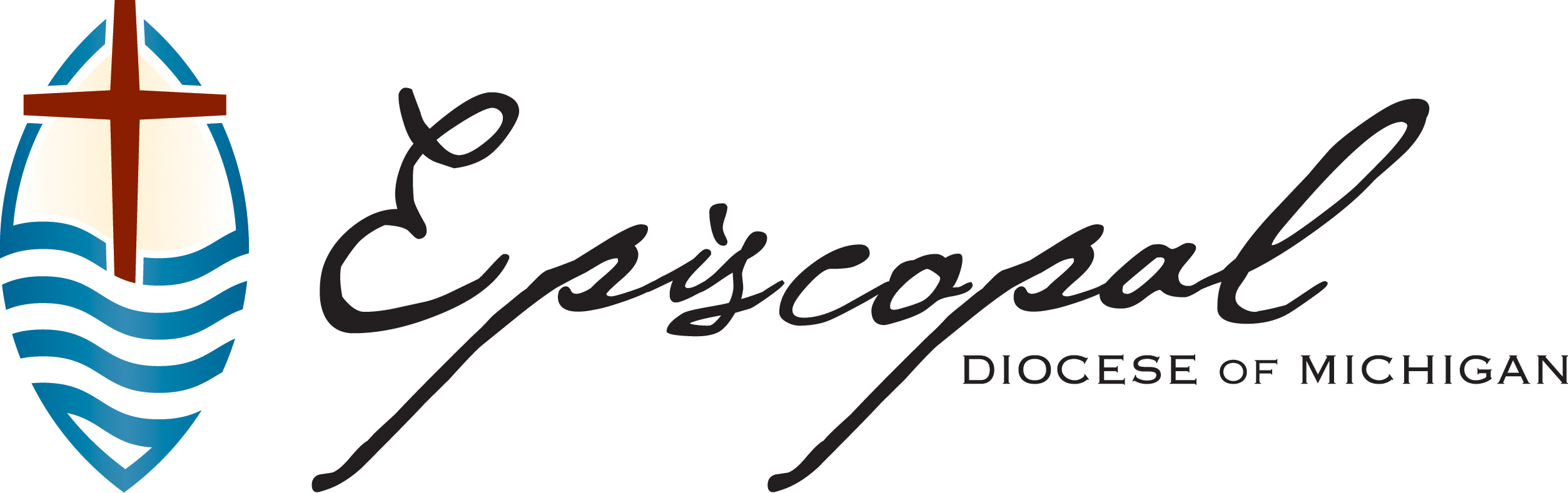 THE EPISCOPAL DIOCESE OF MICHIGANCONGREGATIONAL ENDORSEMENT FOR APPLICATION ASCANDIDATE FOR PRIESTHOODTO: The Commission on Ministry of the Diocese of Michigan In accordance with Title III, Canon 8, Section 4, (a)2, of the Canons of the General Convention, we, whose names are hereunder written, testify to our belief (based on personal knowledge or on evidence satisfactory to us) that: _______________________________________________________ is sober, honest, and godly, and that he/she is a confirmed communicant of this Church in good standing.  We do further declare that, in our opinion, he/she possesses such qualifications as fit him/her to be admitted as a CANDIDATE for Priesthood. We further pledge, on behalf of this congregation, our commitment to his/her continuing personal and financial support during this time of formation for ordination to the Priesthood.    CLERGY _________________________________ ________________________________ GOVERNING BODY OF THE CONGREGATION _________________________________  	_________________________________________________________________  	_________________________________________________________________  	_________________________________________________________________  	_________________________________________________________________  	_________________________________________________________________  	_________________________________________________________________  	________________________________ATTESTATION OF THE FOREGOING CERTIFICATE I hereby certify that the foregoing certificate was signed at a meeting of the Governing Body of ______________________________________Parish duly convened on the __________day of _______________, 20________and that the names affixed are those  of all (or a 2/3rds majority of all) the members of the Governing Body. Signed__________________________ Clerk/Secretary of Governing Body At Place: __________________________________________ Date:_____________________ 